MAP OF CONFERENCE VENUESir Charles Wilson Building, University of Glasgow.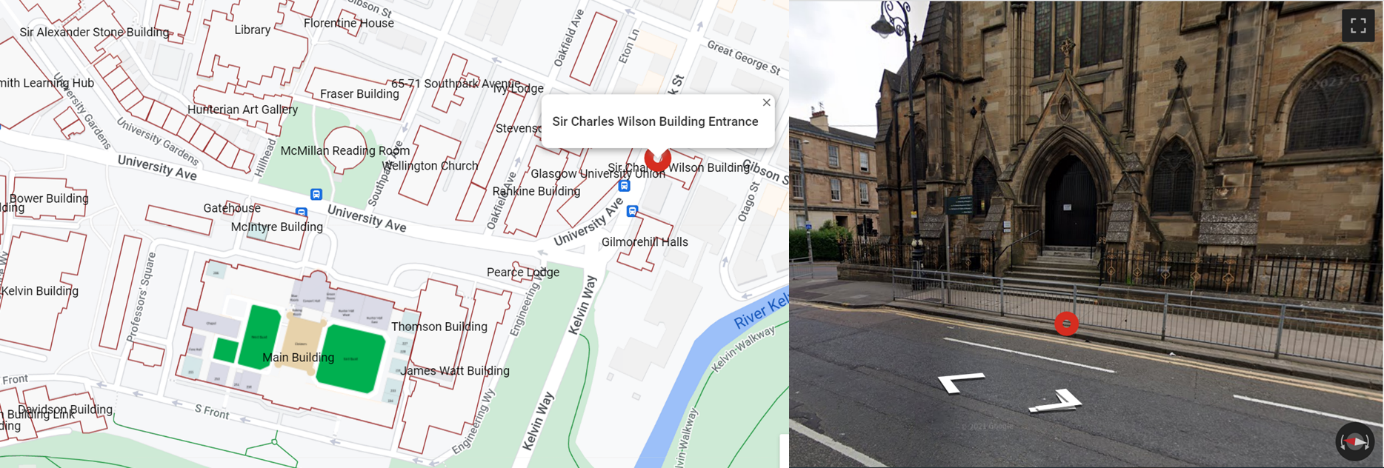 